     Career/Work Values						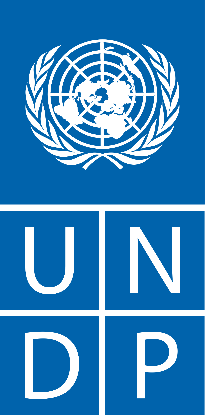 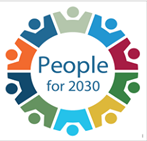 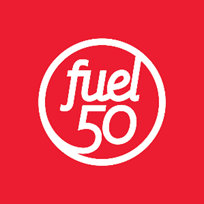 What are the 6- 8 most important career/work values to you?What impact have these values had on your career so far?What are the implications for your next career move?SuccessMoneyAchievementLearningChallengeContact with peopleRecognitionStatusExcitementRewardProfessionalismFreedomRespectFunIndependencePowerAutonomyBalanceSecurityGrowthStability